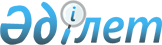 "Жергiлiктi атқарушы органдардың штат санының лимиттерiн бекiтудiң кейбiр мәселелерi туралы" Қазақстан Республикасы Үкіметінің 2004 жылғы 15 желтоқсандағы № 1324 қаулысына өзгерістер енгізу туралыҚазақстан Республикасы Үкіметінің 2016 жылғы 31 қазандағы № 638 қаулысы

      Қазақстан Республикасының Үкіметі ҚАУЛЫ ЕТЕДІ:



      1. «Жергілікті атқарушы органдардың штат санының лимиттерін бекітудің кейбір мәселелері туралы» Қазақстан Республикасы Үкіметінің

2004 жылғы 15 желтоқсандағы № 1324 қаулысына (Қазақстан Республикасының ПҮАЖ-ы, 2004 ж., № 49, 627-құжат) мынадай өзгерістер енгізілсін:



      көрсетілген қаулымен бекітілген жергілікті атқарушы органдардың штат санының лимиттері және облыстардың, Алматы және Астана қалаларының, аудандардың (облыстық маңызы бар қалалардың) әкімдері орынбасарларының шекті санында:



      «Облыстың, Астана, Алматы қалаларының әкімдері орынбасарларының саны (бірлік)» деген 3-бағанда:



      «Ақмола» деген жолдағы «4» деген сан «5» деген санмен ауыстырылсын;



      «Павлодар» деген жолдағы «4» деген сан «5» деген санмен ауыстырылсын;



      «ЖИЫНЫ» деген жолдағы «75» деген сандар «77» деген сандармен ауыстырылсын.



      2. Осы қаулы қол қойылған күнінен бастап қолданысқа енгізіледі.      Қазақстан Республикасының

      Премьер-Министрі                      Б. Сағынтаев
					© 2012. Қазақстан Республикасы Әділет министрлігінің «Қазақстан Республикасының Заңнама және құқықтық ақпарат институты» ШЖҚ РМК
				